Representing PatternsRepresenting PatternsRepresenting PatternsRepresenting PatternsRepresents patterns in different forms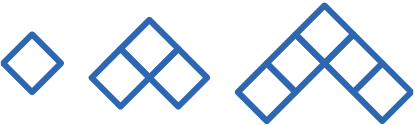 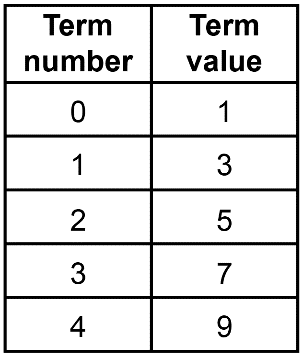 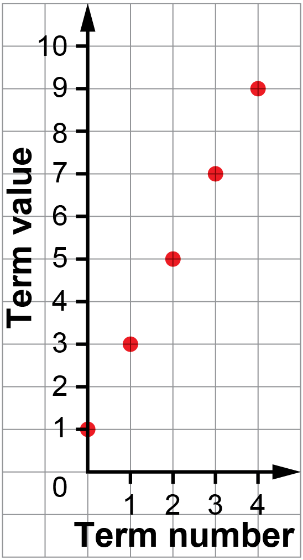 Describes the pattern rule in relation to the term number orally and in written formFor this pattern, I can discover the number of tiles in any term by multiplying the term number by 2, then adding 1. Determines whether a pattern is linear and explains how they knowFor my pattern, every time the term number increases by 1, the term value increases by 2. This means the relationship is linear. When I look at the graph, all the points lie along a straight line.Uses the relationship between term numbers and term values to solve problemsTo determine the number of tiles in a particular term, I multiply the term number by 2, then add 1. So, Term 8 will have 2 × 8 + 1 = 17 tilesObservations/DocumentationObservations/DocumentationObservations/DocumentationObservations/Documentation